Couples Therapy Handout 1 (Dr. John Gottman, 2011)What is “Dysfunctional” in Relationships (Disasters)?More negativity than positivityEscalation of negative affectThe 4 HorsemanEmotional disengagement and withdrawalFailure of repair attemptsNegative sentiment overridePhysiological Arousal (Fight, Flight, or Freeze)Failure of men to accept influenceWhat is “Functional” When a Relationship Goes Well (Masters)?Matched preferred conflict styleDialogue, not gridlockSuccessful repairsTurning toward, rather than turning away or againstPositive affect…serves to down regulate negativity and soothe physiology Eliminate the 4 Horseman and Replace with an AntidoteCriticism—Gentle Start upDefensiveness—Taking responsibilityContempt—Build culture of appreciationStonewalling—Self soothingImprove Conflict Skills and Goals.Soften Start-UpAccept InfluenceMake effective repairs during conflict De-escalateCompromisePhysiological Soothing/Emotional Self Management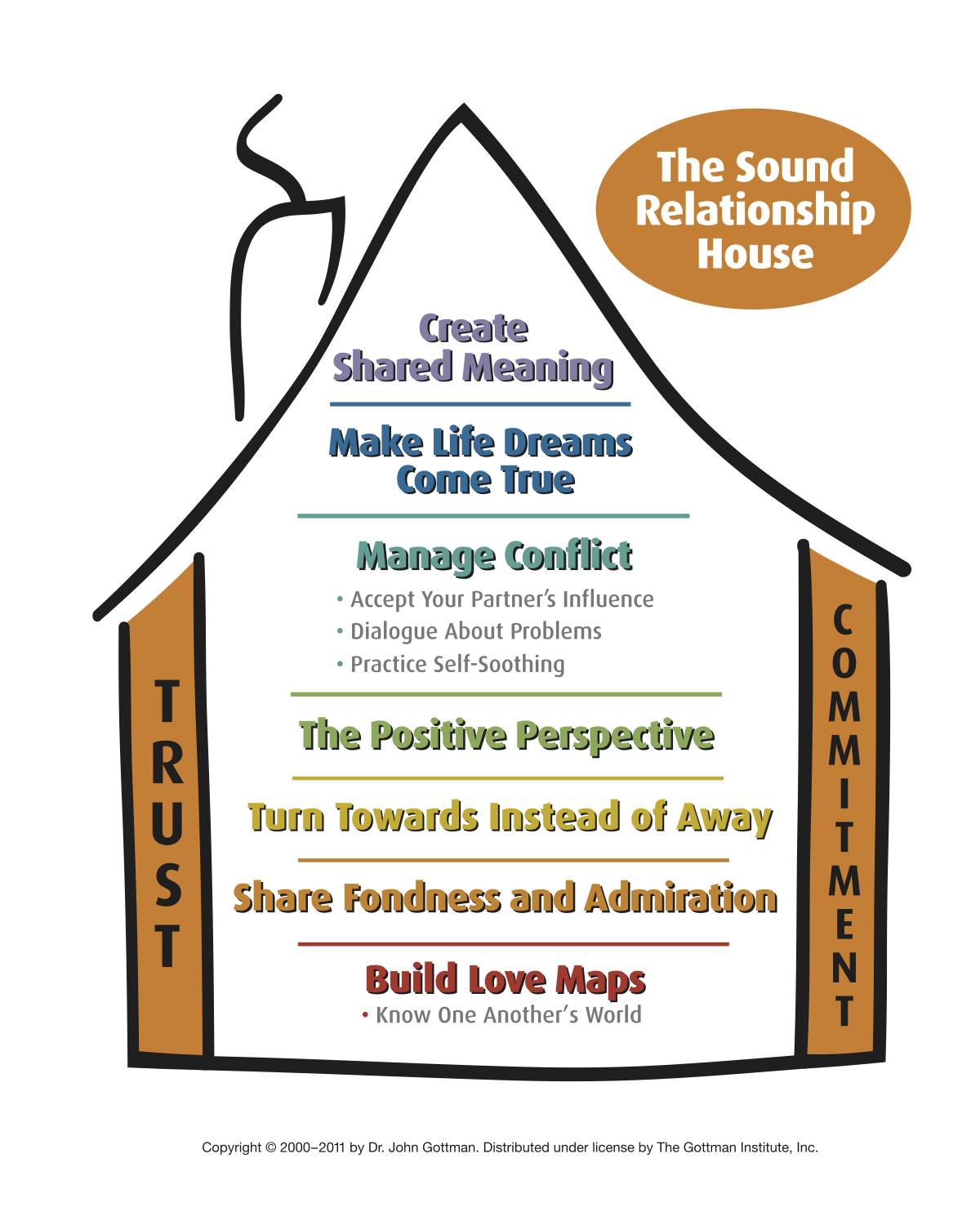 